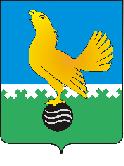 Ханты-Мансийский автономный округ-Юграмуниципальное образованиегородской округ город Пыть-ЯхАДМИНИСТРАЦИЯ ГОРОДАмуниципальная комиссия по делам несовершеннолетних и защите их прав  www.pyadm.ru e-mail: adm@gov86.orge-mail: kdn@gov86.orgг.Пыть-Ях, 1 мкр., дом № 5, кв. № 80	р/с 40101810565770510001Ханты-Мансийский автономный округ-Югра 	УФК по ХМАО-ЮгреТюменская область 628380	МКУ Администрация г. Пыть-Яха, л\с 04873033440)тел. факс (3463) 46-62-92, тел. 46-05-89,	РКЦ Ханты-Мансийск г. Ханты-Мансийск42-11-90, 46-05-92, 46-66-47	ИНН 8612005313 БИК 047162000ОКАТМО 71885000 КПП 861201001КБК 04011690040040000140ПОСТАНОВЛЕНИЕ24.07.2019	№ 237Актовый зал администрации города Пыть-Яха по адресу: г.Пыть-Ях, 1 мкр. «Центральный», д. 18а, в 14-30 часов (сведения об участниках заседания указаны в протоколе заседания муниципальной комиссии).О внесении изменений в постановление муниципальной комиссии по делам несовершеннолетних и защите их прав при администрации города Пыть-Яха от 28.12.2018 № 400С целью обеспечения исполнения пункта 4.4 постановления муниципальной комиссии по делам несовершеннолетних и защите их прав при администрации города Пыть-Яха № 224 10.07.2019, поручений комиссии по делам несовершеннолетних и защите их прав при Правительстве Ханты-Мансийского автономного округа – Югры № 01.22-Исх-753 от 17.07.2019 и № 01.22-Исх-766 от 23.07.2019, руководствуясь п. 13 ст. 15 Закона Ханты-Мансийского автономного округа-Югры от 12.10.2005 № 74-оз «О комиссиях по делам несовершеннолетних и защите их прав в Ханты-Мансийском автономном округе-Югре и наделении органов местного самоуправления отдельными государственными полномочиями по созданию и осуществлению деятельности комиссий по делам несовершеннолетних и защите их прав»,МУНИЦИПАЛЬНАЯ КОМИССИЯ ПОСТАНОВИЛА:Внести дополнения в приложение № 1 постановления муниципальной комиссии по делам несовершеннолетних и защите их прав при администрации города Пыть-Яха от 28.12.2018 № 400 (в редакции постановлений № 1 от 16.01.2019, № 36 от 13.02.2019, № 75 от 20.03.2019 и № 141 от 24.04.2019) в раздел V «Мероприятия по предупреждению чрезвычайных происшествий с несовершеннолетними» согласно приложению.Ответственным исполнителям дополнительных мероприятий в комплексный межведомственный план мероприятий субъектов системы профилактики безнадзорности и правонарушений несовершеннолетних на 2019 год:Обеспечить направление в муниципальную комиссию информации по исполнению дополнительных мероприятий в соответствии со сроками, установленными пунктом 5 постановления муниципальной комиссии от 28.12.2018 № 400.Заместителю начальника отдела по обеспечению деятельности муниципальной комиссии по делам несовершеннолетних и защите их прав администрации города Пыть-Яха (С.В. Чернышова):Обеспечить размещение данного постановления муниципальной комиссии и актуальной редакции Комплексного межведомственного плана мероприятий субъектов системы профилактики безнадзорности и правонарушений несовершеннолетних г.Пыть-Яха на 2019 год на официальном сайте администрации города Пыть-Яха в срок до 01.08.2019.пункт 4.4 постановления муниципальной комиссии № 224 от 10.07.2019 снять с контроля в связи с исполнением.Председательствующий на заседании:член муниципальной комиссии	О.Д. ЩербакПриложение 1к постановлению № 237 от 24.07.2019ДОПОЛНИТЕЛЬНЫЕ МЕРОПРИЯТИЯ в комплексный межведомственный план мероприятий субъектов системы профилактики безнадзорности и правонарушений несовершеннолетних на 2019 год №наименование мероприятиясроки проведенияответственные исполнители*соисполнители*примечание123456V.	Мероприятия по предупреждению чрезвычайных происшествий с несовершеннолетнимиV.	Мероприятия по предупреждению чрезвычайных происшествий с несовершеннолетнимиV.	Мероприятия по предупреждению чрезвычайных происшествий с несовершеннолетнимиV.	Мероприятия по предупреждению чрезвычайных происшествий с несовершеннолетнимиV.	Мероприятия по предупреждению чрезвычайных происшествий с несовершеннолетнимиV.	Мероприятия по предупреждению чрезвычайных происшествий с несовершеннолетними5.10Организация контроля соблюдения требований противопожарной безопасности в лагерях дневного пребывания детей, расположенных на территории городаIII кварталДОиМПГОиЧСпоручение КДН ХМАО № 01.22-Исх-766 от 23.07.20195.11Проведение профилактических мероприятий информационного характера, направленных на предотвращение дорожно-транспортных происшествий с участием детей в срок (на прилегающих к общеобразовательным организациям территориях, в жилых зонах и местах массового пребывания людей) III квартал ОМКДНОГИБДД5.12Проведение информационной кампании с родительской общественностью о возможных рисках травмирования и гибели детей III кварталОМКДН,ДОиМП,ОКиИ, ООиПучреждения молодежной политики и культурыпоручение КДН ХМАО № 01.22-Исх-753 от 17.07.2019